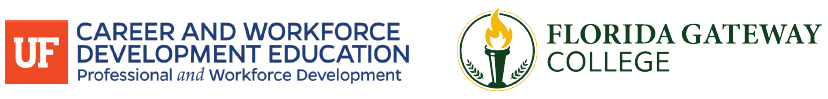 EVS 133 - Water Treatment Plant Operations Class C EVS0133 WTR TREAT PL OP, C 30,31 /Y 1.0 WSP OPER 7 G Water Treatment Plant Operator, Level "C"COURSE DESCRIPTIONThe purpose of this course is to provide instruction in the fundamental principles involved in water treatment plant operation. Water treatment practices vary widely across the country; however, a number of distinct processes can usually be identified in any treatment plant. This course deals with both theoretical and practical aspects of these processes, and is intended to provide the basic knowledge necessary for you to begin a career in the water treatment field.COURSE OBJECTIVESAt the end of this course, students will be able to: Recognize the responsibilities of drinking water treatment plant operation and control Identify safe operational procedures, sampling, and laboratory testing techniques Summarize the basic biology, bacteriology, mathematics, and chemistry associated with drinking water treatment Develop test taking skills by completing the quizzes that cover the material discussed in each lessonEVS 333 - Wastewater Treatment Plant Operations Class C EVS0333 WSTWTR TREAT PL OP, C 30,31 /Y 1.0 WSP OPER 7 G Wastewater Treatment Plant Operator, Level "C"COURSE DESCRIPTIONThe purpose of this course is to provide instruction in the fundamental principles involved in wastewater treatment plant operation. Wastewater treatment practices vary widely across the country; however, a number of distinct processes can usually be identified in any treatment plant. The course deals with both theoretical and practical aspects of these processes and is intended to provide the basic knowledge necessary for you to begin a career in the wastewater treatment field.COURSE OBJECTIVESAt the end of this course, student will be able to: Recognize the responsibilities of wastewater treatment plant operation and process control Identify safe operating procedures, proper sampling, and laboratory testing techniques Summarize the basic biology, chemistry, mathematics, biological and physical processes associated with wastewater treatment Develop test taking skills by completing quizzes and tests that cover the material discussed in each lesson